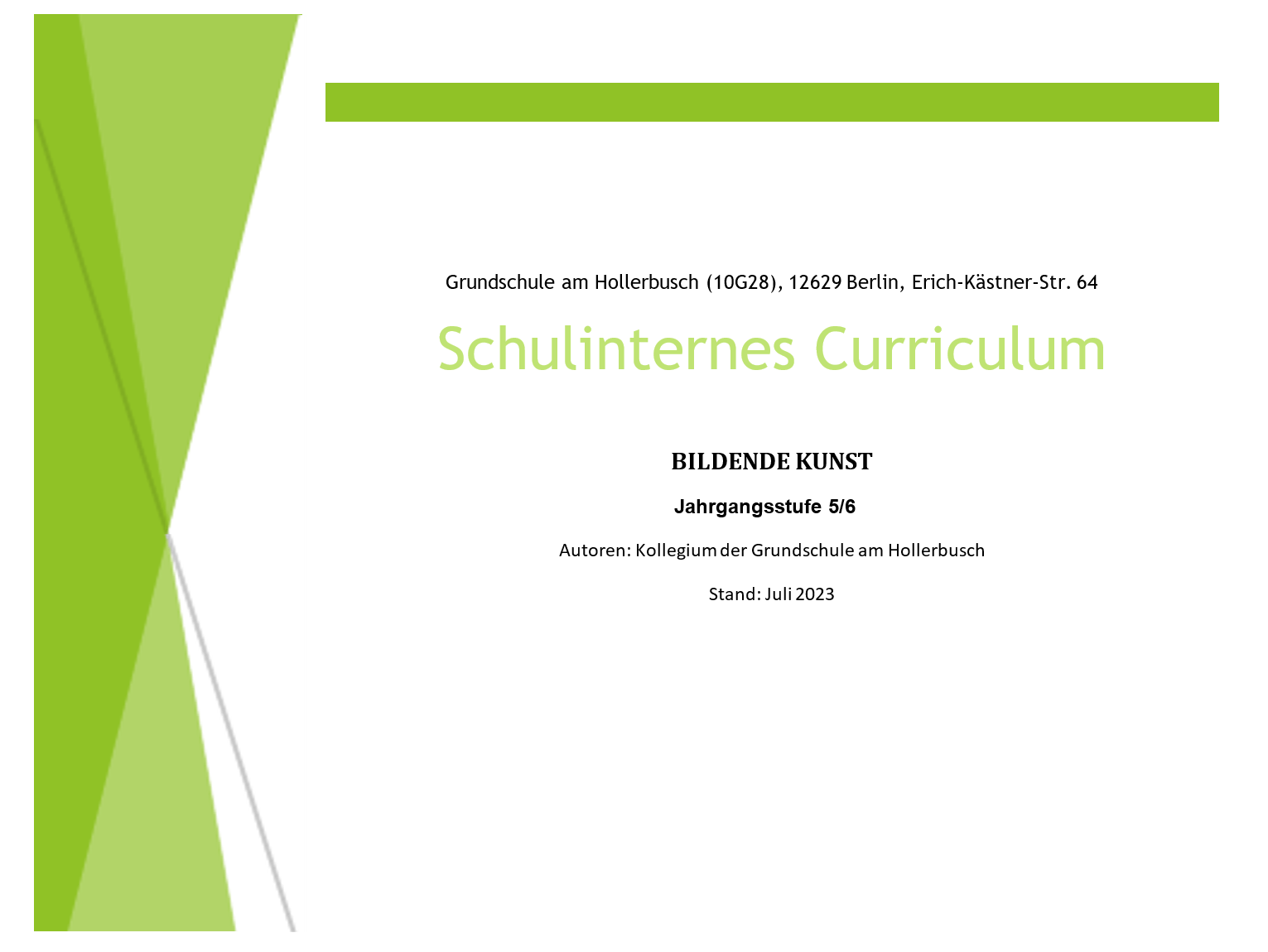 +Schulinternes Curriculum Grundschule am HollerbuschJahrgang: 5/6	Fach:  Kunst	Themenfeld: Herbst/Halloween		zeitlicher Rahmen: ca. 6 UnterrichtseinheitenSchulinternes Curriculum Grundschule am HollerbuschJahrgang: 5/6	Fach:  Kunst	Themenfeld: Herbst/Halloween		zeitlicher Rahmen: ca. 6 UnterrichtseinheitenSchulinternes Curriculum Grundschule am HollerbuschJahrgang: 5/6	Fach:  Kunst	Themenfeld: Herbst/Halloween		zeitlicher Rahmen: ca. 6 UnterrichtseinheitenSchulinternes Curriculum Grundschule am HollerbuschJahrgang: 5/6	Fach:  Kunst	Themenfeld: Herbst/Halloween		zeitlicher Rahmen: ca. 6 UnterrichtseinheitenSchulinternes Curriculum Grundschule am HollerbuschJahrgang: 5/6	Fach:  Kunst	Themenfeld: Herbst/Halloween		zeitlicher Rahmen: ca. 6 UnterrichtseinheitenThemen und InhalteKompetenzbereiche und StandardsLernbewertung und LeistungsdokumentationSchulkulturMethodenKonkretisierung der Inhalte:Modelldrache/Halloweenmaske herstellenVerfahrenInszenieren:Personen in Szene setzenVerhüllen und VerpackenFiguren entwickelnKompetenzbereich: C/DWahrnehmen:- aus unterschiedlichem Material eine Auswahl für Vorhaben treffen (D)- die Werkzeuge in ihrer Anwendung erkunden und in ihren vielfältigen Möglichkeiten benennen ©- Gestaltungselemente benennen (D)Gestalten:- Anwendungs- und Aussagemöglichkeiten von angebotenem Material einschätzen und in eigenen Vorhaben nutzen ©- Anwendungs- und Aussagemöglichkeiten von angebotenem Material erweitern (Umformen, Verfremden, Inszenieren) (D)Reflektieren:-eigene Gestaltungsabsichten mit unterschiedlichen Werkzeugen, Techniken und künstlerischen Strategien umsetzen, überschaubare Arbeitsabläufe organisieren (C/D)- Kriterien geleitete Reflexionsphasen über Arbeitsphasen und den eigenen Prozess-- selbstgestalteter Modelldrachen aus Pappe und Transparentpapier- selbstgestaltete Halloweenmaske- Schule als Lebensraum gestalten- Bräuche und FesteFreiarbeit-Bezüge zur Sprachbildung:Fachbegriffe:Inszenieren, Figur, Skizze, ModellPräsentation der eigenen Bilder vor der Klasse – Verbalisierung von GestaltungsabsichtenBezüge zur Medienbildung:- Informieren: vorgegebene, mediale Informationsquellen nutzenBezüge zu übergreifenden Themen:Bildung zur Akzeptanz von Vielfalt (Diversity): Geschlechtsspezifische Unterschiede / kulturelle Vielfalt wahrnehmen und in die individuellen Gestaltungsabsichten miteinbringenInterkulturelle/ Kulturelle Bildung: Feste/ Rituale  in anderen LändernBezüge zu übergreifenden Themen:Bildung zur Akzeptanz von Vielfalt (Diversity): Geschlechtsspezifische Unterschiede / kulturelle Vielfalt wahrnehmen und in die individuellen Gestaltungsabsichten miteinbringenInterkulturelle/ Kulturelle Bildung: Feste/ Rituale  in anderen LändernBezüge zu übergreifenden Themen:Bildung zur Akzeptanz von Vielfalt (Diversity): Geschlechtsspezifische Unterschiede / kulturelle Vielfalt wahrnehmen und in die individuellen Gestaltungsabsichten miteinbringenInterkulturelle/ Kulturelle Bildung: Feste/ Rituale  in anderen LändernGanztag:Präsentation im SchulgebäudeKunst-/ Bastel-AGsKlassenübergreifende jahreszeitenbezogene ProjekteGanztag:Präsentation im SchulgebäudeKunst-/ Bastel-AGsKlassenübergreifende jahreszeitenbezogene ProjekteFächerverbindende und -übergreifende Aspekte:Sachunterricht: Fest, Rituale, Feiertage, Feiern in anderen LändernReligiöse Feiertage- > UrsprungFächerverbindende und -übergreifende Aspekte:Sachunterricht: Fest, Rituale, Feiertage, Feiern in anderen LändernReligiöse Feiertage- > UrsprungFächerverbindende und -übergreifende Aspekte:Sachunterricht: Fest, Rituale, Feiertage, Feiern in anderen LändernReligiöse Feiertage- > UrsprungSchulinternes Curriculum Grundschule am HollerbuschJahrgang: 5/6 	Fach:  Kunst	Themenfeld: Picasso und der analytische Kubismus	zeitlicher Rahmen: ca. 10 UnterrichtseinheitenSchulinternes Curriculum Grundschule am HollerbuschJahrgang: 5/6 	Fach:  Kunst	Themenfeld: Picasso und der analytische Kubismus	zeitlicher Rahmen: ca. 10 UnterrichtseinheitenSchulinternes Curriculum Grundschule am HollerbuschJahrgang: 5/6 	Fach:  Kunst	Themenfeld: Picasso und der analytische Kubismus	zeitlicher Rahmen: ca. 10 UnterrichtseinheitenSchulinternes Curriculum Grundschule am HollerbuschJahrgang: 5/6 	Fach:  Kunst	Themenfeld: Picasso und der analytische Kubismus	zeitlicher Rahmen: ca. 10 UnterrichtseinheitenSchulinternes Curriculum Grundschule am HollerbuschJahrgang: 5/6 	Fach:  Kunst	Themenfeld: Picasso und der analytische Kubismus	zeitlicher Rahmen: ca. 10 UnterrichtseinheitenThemen und InhalteKompetenzbereiche und StandardsLernbewertung und LeistungsdokumentationSchulkulturMethodenKonkretisierung der Inhalte:Erstellen eines kubistischen Bildes nach der Vorlage Pablo PicassosKunstwerkeKonkretes und AbstraktesKunst im Kontext von KunstgeschichteKompetenzbereich: C/DWahrnehmen:- die Werkzeuge in ihrer Anwendung erkunden und in ihren vielfältigen Möglichkeiten benennen (C)- Gestaltungselemente benennen (D)Gestalten:- Anwendungs- und Aussagemöglichkeiten von angebotenem Material einschätzen und in eigenen Vorhaben nutzen (C)- Anwendungs- und Aussagemöglichkeiten von angebotenem Material erweitern (Umformen, Verfremden, Inszenieren) (D)Reflektieren:-Aspekte ästhetischer Praktiken und künstlerischer Strategien in Beziehung zueinander setzen (C)- ihre eigene Sicht auf ästhetische Objekte und Phänomene sowie auf Kunstwerke darstellen (D)- Kriterien geleitete Reflexionsphasen über Arbeitsphasen und den eigenen Prozess- Schülerpräsentationen / -berichte über die HomepageFreiarbeit-- StationsarbeitBezüge zur Sprachbildung:Fachbegriffe:Inszenieren, Figur, Skizze, ModellBezüge zur Medienbildung:Kunstwerke/Künstler recherchieren Bücher/Internet Bezüge zu übergreifenden Themen:Gewi/Nawi: Kunst im Kontext der ZeitgeschichteBezüge zu übergreifenden Themen:Gewi/Nawi: Kunst im Kontext der ZeitgeschichteBezüge zu übergreifenden Themen:Gewi/Nawi: Kunst im Kontext der ZeitgeschichteGanztag:AusstellungsbesuchGanztag:AusstellungsbesuchFächerverbindende und -übergreifende Aspekte:Fächerverbindende und -übergreifende Aspekte:Fächerverbindende und -übergreifende Aspekte:Schulinternes Curriculum Grundschule am HollerbuschJahrgang: 5/6	Fach:  Kunst	Themenfeld: Drucktechniken erleben – Druckbild herstellen	zeitlicher Rahmen: ca. 10 UnterrichtseinheitenSchulinternes Curriculum Grundschule am HollerbuschJahrgang: 5/6	Fach:  Kunst	Themenfeld: Drucktechniken erleben – Druckbild herstellen	zeitlicher Rahmen: ca. 10 UnterrichtseinheitenSchulinternes Curriculum Grundschule am HollerbuschJahrgang: 5/6	Fach:  Kunst	Themenfeld: Drucktechniken erleben – Druckbild herstellen	zeitlicher Rahmen: ca. 10 UnterrichtseinheitenSchulinternes Curriculum Grundschule am HollerbuschJahrgang: 5/6	Fach:  Kunst	Themenfeld: Drucktechniken erleben – Druckbild herstellen	zeitlicher Rahmen: ca. 10 UnterrichtseinheitenSchulinternes Curriculum Grundschule am HollerbuschJahrgang: 5/6	Fach:  Kunst	Themenfeld: Drucktechniken erleben – Druckbild herstellen	zeitlicher Rahmen: ca. 10 UnterrichtseinheitenThemen und InhalteKompetenzbereiche und StandardsLernbewertung und LeistungsdokumentationSchulkulturMethodenKonkretisierung der Inhalte:Erproben von verschiedenen DrucktechnikenVerfahren und TechnikenErproben, erforschen und erleben von unterschiedlichen TechnikenKunstwerkeKonkretes und AbstraktesKunst im Kontext von KunstgeschichteWahrnehmen:- die Werkzeuge in ihrer Anwendung erkunden und in ihren vielfältigen Möglichkeiten benennen (C)- Gestaltungselemente benennen (D)Gestalten:- Anwendungs- und Aussagemöglichkeiten von angebotenem Material einschätzen und in eigenen Vorhaben nutzen (C)- Anwendungs- und Aussagemöglichkeiten von angebotenem Material erweitern (Umformen, Verfremden, Inszenieren) (D)Reflektieren:-Aspekte ästhetischer Praktiken und künstlerischer Strategien in Beziehung zueinander setzen (C)- ihre eigene Sicht auf ästhetische Objekte und Phänomene sowie auf Kunstwerke darstellen (D)- Forscherheft als Dokumentation  Experimentieren und drucken mit verschiedenen Materialien- AusstellungFreiarbeit-StationenarbeitBezüge zur Sprachbildung:Fachbegriffe:Sammeln, Collagieren, Linoldruck, Hochdruck, Tiefdruck, Druckplatten, Druckpresse, LinolschnittmesserBezüge zur Medienbildung:- Präsentieren: Bildmaterialien übers Smartboard präsentieren- Kunstreferat Bezüge zu übergreifenden Themen:Kunst aus Naturmaterialien, Nachhaltige EntwicklungBezüge zu übergreifenden Themen:Kunst aus Naturmaterialien, Nachhaltige EntwicklungBezüge zu übergreifenden Themen:Kunst aus Naturmaterialien, Nachhaltige EntwicklungGanztag:Präsentation im SchulgebäudeKunst-/ Bastel-AGsGanztag:Präsentation im SchulgebäudeKunst-/ Bastel-AGsFächerverbindende und -übergreifende Aspekte:Gewi/Nawi: Naturdrucke, Beschaffenheit von NaturmaterialienFächerverbindende und -übergreifende Aspekte:Gewi/Nawi: Naturdrucke, Beschaffenheit von NaturmaterialienFächerverbindende und -übergreifende Aspekte:Gewi/Nawi: Naturdrucke, Beschaffenheit von NaturmaterialienSchulinternes Curriculum Grundschule am HollerbuschJahrgang: 5/6 	Fach:  Kunst	Themenfeld: Das Meer und ich	zeitlicher Rahmen: ca. 12-14 UnterrichtseinheitenSchulinternes Curriculum Grundschule am HollerbuschJahrgang: 5/6 	Fach:  Kunst	Themenfeld: Das Meer und ich	zeitlicher Rahmen: ca. 12-14 UnterrichtseinheitenSchulinternes Curriculum Grundschule am HollerbuschJahrgang: 5/6 	Fach:  Kunst	Themenfeld: Das Meer und ich	zeitlicher Rahmen: ca. 12-14 UnterrichtseinheitenSchulinternes Curriculum Grundschule am HollerbuschJahrgang: 5/6 	Fach:  Kunst	Themenfeld: Das Meer und ich	zeitlicher Rahmen: ca. 12-14 UnterrichtseinheitenSchulinternes Curriculum Grundschule am HollerbuschJahrgang: 5/6 	Fach:  Kunst	Themenfeld: Das Meer und ich	zeitlicher Rahmen: ca. 12-14 UnterrichtseinheitenThemen und InhalteKompetenzbereiche und StandardsLernbewertung und LeistungsdokumentationSchulkulturMethodenKonkretisierung der Inhalte:Planen, entwickeln und herstellen eines Modells aus verschiedenen Materialien wie z.B. Toilettenrollen, Steinen etc.KunstwerkeKonkretes und AbstraktesKunst im Kontext von KunstgeschichteBauen und KonstruierenFormen findenVerhüllen und VerpackenWahrnehmen:- die Werkzeuge in ihrer Anwendung erkunden und in ihren vielfältigen Möglichkeiten benennen (C)- Gestaltungselemente benennen (D)Gestalten:- Anwendungs- und Aussagemöglichkeiten von angebotenem Material einschätzen und in eigenen Vorhaben nutzen (C)- Anwendungs- und Aussagemöglichkeiten von angebotenem Material erweitern (Umformen, Verfremden, Inszenieren) (D)Reflektieren:-Aspekte ästhetischer Praktiken und künstlerischer Strategien in Beziehung zueinander setzen (C)- ihre eigene Sicht auf ästhetische Objekte und Phänomene sowie auf Kunstwerke darstellen (D)- Präsentation durch Endprodukt- Beratung und Bewertung anhand von Kriterien- AusstellungFreiarbeit-Bezüge zur Sprachbildung:Skizze, Modell, Plastik, PappmacheBezüge zur Medienbildung:Recherche im Internet, Kunst entdeckenBezüge zu übergreifenden Themen:Gewi/Nawi: Das Meer, Tiere und Pflanzen im Meer, Umweltschutz, KlimawandelBezüge zu übergreifenden Themen:Gewi/Nawi: Das Meer, Tiere und Pflanzen im Meer, Umweltschutz, KlimawandelBezüge zu übergreifenden Themen:Gewi/Nawi: Das Meer, Tiere und Pflanzen im Meer, Umweltschutz, KlimawandelGanztag:Präsentation im SchulgebäudeKunst-/ Bastel-AGsAusstellungsbesucheGanztag:Präsentation im SchulgebäudeKunst-/ Bastel-AGsAusstellungsbesucheFächerverbindende und -übergreifende Aspekte:Gewi/Nawi: Das Meer, Tiere und Pflanzen im MeerFächerverbindende und -übergreifende Aspekte:Gewi/Nawi: Das Meer, Tiere und Pflanzen im MeerFächerverbindende und -übergreifende Aspekte:Gewi/Nawi: Das Meer, Tiere und Pflanzen im Meer